         Irineu Rodrigues Pinto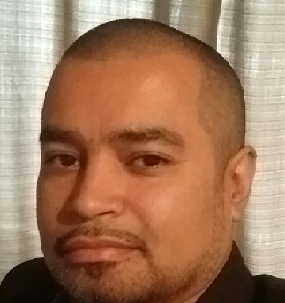 Rua Dr. Francisco Portela n° 200 - CEP: 24435-005 - São Gonçalo – RJ                                                                                                                                                       rn.nereu@gmail.com  / (21) 975311624 -26252195FormaçãoEscolaridadeENSINO MÉDIO (2° GRAU) PROFISSIONALIZANTE COMPLETO                                                                                                                                                                              Curso Técnico (2o grau)PATOLOGIA CLÍNICA, COLÉGIO SANTO INÁCIO. (Fevereiro de 2000) - ConcluídoCursos ComplementaresMONTAGEM E MANUTENÇÃO DE MICROCOMPUTADORES, ESTÁCIO DE SÁ.(Julho de 2009) - ConcluídoINFORMÁTICA, ESCOLA DE INFORMÁTICA SANTA MARTA.(Novembro de 1998) – ConcluídoHistórico ProfissionalOBS: DE 11/2017, REABILITADO PELO INSS (DEVIDO ACIDENTE AUTOMOTIVO), SEM SEQUELAS.ATUALMENTE TRABALHANDO COMO FREELANCER EM EVENTOS DE MÉDIO E GRANDE PORTE(GARÇOM, SEGURANÇA, PORTEIRO, PINTURA E PEQUENAS REFORMAS).LÍDER FORTEAUXILIAR DE SERVIÇOS GERAIS/PORTARIAEMPRESA DO SEGUIMENTO DE CONSERVAÇÃO, LIMPEZA E RECEPÇÃO (04/2016)NOVA DENTAL ICARAICAIXA - ESTOQUISTA – VENDEDOR - SUB GERENTE (desde Novembro/2006 – Abril 2014) EMPRESA DO SEGUIMENTO ODONTOLÓGICO. XP TECK INFORMÁTICACAIXA-GERENTE FINANCEIRO - ATENDIMENTO AO PÚBLICO (de Abril/2003 a Julho/2006Julho/2006)EMPRESA DE INFORMÁTICA. MANUTENÇÃO DE MICROCOMPUTADORES, INTERNET, LAN ROUSE.LABORATÓRIO SERGIO FRANCOCOLETA DE SANGUE (de Setembro/2001 a Fevereiro/2003) COLETA DE MATERIAIS BIOLÓGICOS